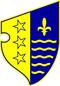 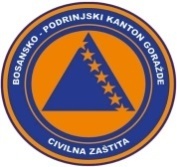                   BOSNA I HERCEGOVINA              FEDERACIJA BOSNE I HERCEGOVINE             BOSANSKO-PODRINJSKI KANTON GORAŽDE              Kantonalna uprava civilne zaštite                                  KANTONALNI OPERATIVNI CENTARBroj:17-40-1-170/22Goražde, 21.06.2022.godine.  Na osnovu člana 152. Zakona o zaštiti i spašavanju ljudi i materijalnih dobara od prirodnih i drugih nesreća ("Službene novine Federacije Bosne i Hercegovine", broj: 39/03, 22/06 i 43/10), a u vezi sa čl. 12. i 14. Pravilnika o organizovanju i funkcionisanju operativnih centara civilne zaštite ("Službene novine Federacije Bosne i Hercegovine", broj 09/19), dostavljamo Vam: R E D O V N I   I Z V J E Š T A J		Na osnovu prikupljenih informacija iz osmatračke mreže sa područja BPK-a Goražde, u posljednja 24 sata na području BPK-a Goražde  nisu zabilježene pojave opasnosti od prirodnih i drugih nesreća koje bi ugrožavale ljude i materijalna dobra.   	Prema informaciji dobijenoj od Urgentnog centra Kantonalne bolnice Goražde, u posljednja 24 sata u Urgentnom centru obavljena su 44 pregleda. Četiri osobe  su zadržane u Kantonalnoj bolnici Goražde radi daljeg  liječenja.	Nisu zabilježene pojave novih, niti aktiviranja postojećih klizišta.	Kada je riječ o vodosnadbjevanju na području BPK Goražde, u posljednja 24 sata nije dolazilo do prekida u vodosnadbjevanju stanovništva.	Vodostaji svih vodotokova na području BPK Goražde su stabilni.	Prema informaciji Elektrodistribucije-poslovna jedinica Goražde u posljednja 24 sata nije bilo prekida  u snadbjevanju stanovništva električnom energijom na području BPK Goražde.		Prema informaciji iz Direkcije za ceste BPK-a Goraže putni  pravci R-448 i R-448A su prohodni i saobraćaj se odvija bez problema.                                                      DNEVNI IZVJEŠTAJ           o epidemiološkoj situaciji u vezi COVID-19 na području BPK Goražde                                                  Izvještaj za dan: 20.06.2022Dana 20.06.2022.godine uzorkovan je materijal za testiranje na COVID-19 kod ukupno 6 osoba iz Doma zdravlje Goražde.Završena su testiranja i prema rezultatima nema pozitivnih osoba na COVID-19.Zaključno sa 20.06 na području BPK-a Goražde nema aktivno zaraženih osoba koronavirusom(COVID-19), oporavljeno je ukupno 3958 osoba, a 17 osoba je preminulo (115 iz Goražda, 8 iz Ustikoline, 4 iz Prače).„A“ tim Federalne uprave civilne zaštite:         Dana 20.06.2022. godine po dojavi građana u mjestu Crvica , Grad Goražde prijavljen je NUS. Radi se o ručnoj bombi, 1 kom.  A tima FUCZ-e je navedeni NUS preuzeo 20.06.2022.godine  i uskladištio  na propisani način.DOSTAVLJENO :                                                                  DEŽURNI OPERATIVAC   1. Premijerki Vlade BPK Goražde,                 			       Edin Hodžić2. Direktoru KUCZ BPK Goražde,                                                 3. Služba civilne zaštite Grada Goražda,                                     4. Služba civilne zaštite Općine Pale FBiH,5. Služba civilne zaštite Općine Foča FBiH i